Serial #: (for official use) 	Please read the following instructions carefully for filling and e-mailing the application Form:Use Microsoft Office 2000 or later.This form contains pre-defined fields for entry of the required information.To enter information in a field click on the field and move to the next field by pressing “Tab” key.Email the saved file to memorial.chairs@sbp.org.pk along with detailed Resume/CV.ORSend print of completed application form by surface mail to:  Additional Director(Resource Management Division), Human Resources Department, State Bank of Pakistan, 10th Floor, SBP Main Building, I.I. Chundrigar Road, Karachi Phone: 021-32455953Please read the following instructions carefully before sending your application form.Please provide correct information as required in the Form. State Bank of Pakistan reserves the right to terminate the Chair on discovery of any false information provided by you.In case of selection, before joining, the Chairs will be required to produce original and submit attested copies of the supporting documents (educational certificates, CNIC, Passport, and photographs etc.)NOC will be required from those employed in government/semi-government/autonomous institutions.Incomplete applications are liable to rejection. -------------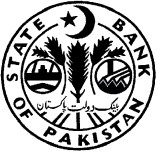 STATE BANK OF PAKISTANApplication Form forMemorial ChairSECTION I -PERSONAL DETAILSSECTION I -PERSONAL DETAILSSECTION I -PERSONAL DETAILSSECTION I -PERSONAL DETAILSSECTION I -PERSONAL DETAILSSECTION I -PERSONAL DETAILSTitleMr/Mrs/Miss/Ms/Dr.Date of BirthTitleMr/Mrs/Miss/Ms/Dr.Date of Birth(Day)(Month)(Year)Last NameN.I. C NumberFirst NameNationalityGender(Please tick)Male	FemaleMarital Status(Please tick)Single	Married Other (Please specify)Single	Married Other (Please specify)Single	Married Other (Please specify)Address: Mailing:Address: Mailing:Address: (Permanent)Address: (Permanent)PostcodePostcodeHome Phone #Work Phone #Mobile #Email AddressSECTION II - QUALIFICATION (Please start with the most recent qualification)SECTION II - QUALIFICATION (Please start with the most recent qualification)SECTION II - QUALIFICATION (Please start with the most recent qualification)SECTION II - QUALIFICATION (Please start with the most recent qualification)SECTION II - QUALIFICATION (Please start with the most recent qualification)Name of the Institution / University / CountryDegreeSubject / Specialization / Thesis TitleDistinction (if any)Date of awardSECTION III – PUBLICATIONS SECTION III – PUBLICATIONS SECTION III – PUBLICATIONS SECTION III – PUBLICATIONS SECTION III – PUBLICATIONS SECTION III – PUBLICATIONS SECTION III – PUBLICATIONS SECTION III – PUBLICATIONS Sr. No.Name(s) of Author(s)Paper TitleName of JournalYear of PublicationRelevant ClassificationRelevant ClassificationScore(For office use)Sr. No.Name(s) of Author(s)Paper TitleName of JournalYear of PublicationABSHECScore(For office use)123456789101112131415Total Score